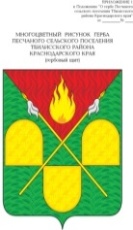 АДМИНИСТРАЦИЯ ПЕСЧАНОГО СЕЛЬСКОГО ПОСЕЛЕНИЯТБИЛИССКОГО РАЙОНАПОСТАНОВЛЕНИЕот ___________                                                                                           № ____х. ПесчаныйОб исполнении бюджетаПесчаного сельского поселенияТбилисского района за первый квартал 2022 годаВ соответствии со статьей 264.6 Бюджетного кодекса Российской Федерации и статьями 4, 32 Положения о бюджетном процессе в Песчаном сельском поселении Тбилисского района, утвержденного решением совета Песчаного сельского поселения Тбилисского района от 20 марта 2020 года № 36, руководствуясь статьями 26, 78 Устава Песчаного сельского поселения Тбилисского района постановляю:Утвердить: Отчёт об исполнении бюджета Песчаного сельского поселения Тбилисского района за  первый квартал 2022 года по доходам в сумме 2 862 879,92  рублей и по расходам в сумме 2 712 589,08 рублей в том числе:- отчет об исполнении бюджета Песчаного сельского поселения Тбилисского района по кодам классификации доходов бюджетов за первый квартал 2022 года согласно приложению № 1;- отчет об исполнении бюджета Песчаного сельского поселения Тбилисского района по ведомственной структуре расходов за первый квартал 2022 года согласно приложению № 2;- отчет об исполнении бюджета Песчаного сельского поселения Тбилисского района по разделам и подразделам классификации расходов бюджетов за первый квартал 2022 года согласно приложению № 3;- отчет об исполнении по источникам финансирования дефицита бюджета Песчаного сельского поселения Тбилисского района по кодам классификации источников финансирования дефицитов бюджета за первый квартал 2022 года согласно приложению № 4;- отчет об исполнении краевых и муниципальных программ, утвержденных администрацией  Песчаного сельского поселения на 2022 год, за первый квартал 2022 года согласно приложению № 5.2. Ведущему специалисту администрации Песчаного сельского поселения Тбилисского района В.А. Олехнович обеспечить опубликование настоящего решения в сетевом издании «Информационный портал Тбилисского района».3. Контроль за исполнением настоящего постановления  оставляю за собой4. Постановление вступает в силу с момента его подписания.Глава Песчаного сельскогопоселения Тбилисского района                                                   И.В. СелезнёвПРИЛОЖЕНИЕ  № 1УТВЕРЖДЕННОПРИЛОЖЕНИЕ  № 1УТВЕРЖДЕННОПРИЛОЖЕНИЕ  № 1УТВЕРЖДЕННОПРИЛОЖЕНИЕ  № 1УТВЕРЖДЕННОпостановлением администрации Песчаного сельского поселения Тбилисского районапостановлением администрации Песчаного сельского поселения Тбилисского районапостановлением администрации Песчаного сельского поселения Тбилисского районапостановлением администрации Песчаного сельского поселения Тбилисского районаОт ___________ года № ______От ___________ года № ______От ___________ года № ______От ___________ года № ______ОТЧЕТОТЧЕТОТЧЕТоб исполнении бюджета Песчаного сельского поселения Тбилисского района по кодам классификации доходов бюджетов за первый квартал 2022 годаоб исполнении бюджета Песчаного сельского поселения Тбилисского района по кодам классификации доходов бюджетов за первый квартал 2022 годаоб исполнении бюджета Песчаного сельского поселения Тбилисского района по кодам классификации доходов бюджетов за первый квартал 2022 годаоб исполнении бюджета Песчаного сельского поселения Тбилисского района по кодам классификации доходов бюджетов за первый квартал 2022 годаоб исполнении бюджета Песчаного сельского поселения Тбилисского района по кодам классификации доходов бюджетов за первый квартал 2022 годаоб исполнении бюджета Песчаного сельского поселения Тбилисского района по кодам классификации доходов бюджетов за первый квартал 2022 года(тыс. руб.)(тыс. руб.)(тыс. руб.)Наименование доходаКод по бюджетной классификацииУтвержденные бюджетные назначенияВсего исполненоОтклонения от плана, +/-% исполнения% исполнения% исполненияНАЛОГОВЫЕ И НЕНАЛОГОВЫЕ ДОХОДЫ000 00000 00 0000 0006343,401641,30-4702,1025,925,925,9НАЛОГОВЫЕ ДОХОДЫ100 00000 00 0000 0006343,401641,30-4702,1025,925,925,9НАЛОГИ НА ПРИБЫЛЬ101 00000 00 0000 000474,0075,36-398,6415,915,915,9Налог на доходы физических лиц101 02000 01 0000 110474,0075,36-398,6415,915,915,9НАЛОГИ НА ТОВАРЫ (РАБОТЫ, УСЛУГИ), РЕАЛИЗУЕМЫЕ НА ТЕРРИТОРИИ РОССИЙСКОЙ ФЕДЕРАЦИИ103 00000 00 0000 0001830,40452,71-1377,6924,724,724,7Акцизы по подакцизным товарам (продукции), производимым на территории Российской Федерации103 02000 01 0000 1101830,40452,71-1377,6924,724,724,7НАЛОГИ НА СОВОКУПНЫЙ ДОХОД105 00000 00 0000 0001750,001054,41-695,5960,360,360,3Единый сельскохозяйственный налог105 03000 01 0000 1101750,001054,41-695,5960,360,360,3НАЛОГИ НА ИМУЩЕСТВО106 00000 00 0000 0002289,0058,82-2230,182,62,62,6Налог на имущество физических лиц106 01030 10 0000 110320,0014,76-305,244,64,64,6Земельный налог106 06000 10 0000 1101969,0044,06-1924,942,22,22,2БЕЗВОЗМЕЗДНЫЕ  ПЕРЕЧИСЛЕНИЯ200 00000 00 0000 0005414,201221,58-4192,6222,622,622,6Дотации бюджетам сельских поселений на выравнивание бюджетной обеспеченности из бюджета субъекта Российской Федерации202 15001 10 0000 1504811,901203,50-3608,4025,025,025,0Дотации бюджетам сельских поселений на выравнивание бюджетной обеспеченности из бюджетов муниципальных районов202 16001 10 0000 150500,000,00-500,000,00,00,0Субвенции бюджетам сельских поселений на выполнение передаваемых полномочий субъектов Российской Федерации202 30000 00 0000 150102,3018,08-84,2217,717,717,7ВСЕГО ДОХОДОВ850  0000 00 0000 00011757,602862,88-8894,7224,424,424,4Глава Песчаного сельского поселенияТбилисского района                      И.В. Селезнёв                      И.В. СелезнёвПРИЛОЖЕНИЕ № 2ПРИЛОЖЕНИЕ № 2к постановлению администрации Песчаного сельского поселения Тбилисского районак постановлению администрации Песчаного сельского поселения Тбилисского районак постановлению администрации Песчаного сельского поселения Тбилисского районак постановлению администрации Песчаного сельского поселения Тбилисского района от____________2022 года №_____ от____________2022 года №_____ от____________2022 года №_____ от____________2022 года №_____Отчет об исполнении бюджета Песчаного сельского поселения Тбилисского района по ведомственной структуре расходов за первый квартал 2022 годаОтчет об исполнении бюджета Песчаного сельского поселения Тбилисского района по ведомственной структуре расходов за первый квартал 2022 годаОтчет об исполнении бюджета Песчаного сельского поселения Тбилисского района по ведомственной структуре расходов за первый квартал 2022 годаОтчет об исполнении бюджета Песчаного сельского поселения Тбилисского района по ведомственной структуре расходов за первый квартал 2022 годаОтчет об исполнении бюджета Песчаного сельского поселения Тбилисского района по ведомственной структуре расходов за первый квартал 2022 годаОтчет об исполнении бюджета Песчаного сельского поселения Тбилисского района по ведомственной структуре расходов за первый квартал 2022 годаОтчет об исполнении бюджета Песчаного сельского поселения Тбилисского района по ведомственной структуре расходов за первый квартал 2022 годаОтчет об исполнении бюджета Песчаного сельского поселения Тбилисского района по ведомственной структуре расходов за первый квартал 2022 годаОтчет об исполнении бюджета Песчаного сельского поселения Тбилисского района по ведомственной структуре расходов за первый квартал 2022 годаОтчет об исполнении бюджета Песчаного сельского поселения Тбилисского района по ведомственной структуре расходов за первый квартал 2022 годатыс. рублейтыс. рублейтыс. рублейтыс. рублейтыс. рублейтыс. рублейтыс. рублейтыс. рублейтыс. рублейтыс. рублейНаименование главного распорядителя бюджетных средствКод по бюджетной классификацииКод по бюджетной классификацииКод по бюджетной классификацииКод по бюджетной классификацииУтвержденные бюджетные назначенияВсего исполненоОтклонения +/-% 
исполнения к годовому  плану Наименование главного распорядителя бюджетных средствКод главыФКРКЦСРКВРУтвержденные бюджетные назначенияВсего исполненоОтклонения +/-% 
исполнения к годовому  плану администрация Песчаного сельского поселения Тбилисского района992Общегосударственные вопросы99201007291,751832,58-5459,1725,13Функционирование высшего должностного лица органа местного самоуправления9920102750,4510,67-739,781,42расходы на обеспечение функций высшего должностного лица99201025010000190121576,3810,67расходы на обеспечение функций высшего должностного лица99201025010000190129174,070,00-174,070,00Функционирование органов власти местного самоуправления99201042112,84483,60-1629,2422,89расходы на обеспечение функций органов местного самоуправления992010451100001901211502,10342,42-1159,6822,80расходы на обеспечение функций органов местного самоуправления99201045110000190129453,6486,60-367,0419,09расходы на обеспечение функций органов местного самоуправления99201045110000190244111,0051,99-59,0146,84расходы на обеспечение функций органов местного самоуправления9920104511000019085138,410,00-38,410,00расходы на обеспечение функций органов местного самоуправления992010451100001908521,300,00-1,300,00расходы на обеспечение функций органов местного самоуправления992010451100001908532,592,590,00100,00субвенции на осуществление отдельных государственных полномочий по образованию и организации деятельности административных комиссий992010451200601902443,800,00-3,800,00Обеспечение деятельности финансовых, налоговых и таможенных органов и органов финансового (финансово-бюджетного) надзора992010619,824,95-14,8724,97передача полномочий по осуществлению внешнего муниципального финансового контроля контрольно-счетного органа9920106521002001054019,824,95-14,8724,97Обеспечение проведение выборов в муниципальном образовании9920107339,10339,100,00100,00Обеспечение проведение выборов в муниципальном образовании99201075300010020880339,10339,100,00100,00Другие общегосударственные вопросы99201134069,54994,26-3075,2824,43расходы на обеспечение деятельности (оказание  услуг) муниципальных учреждений992011354100005901112723,36715,00-2008,3626,25расходы на обеспечение деятельности (оказание  услуг) муниципальных учреждений99201135410000590119822,45134,96-687,4916,41расходы на обеспечение деятельности (оказание  услуг) муниципальных учреждений99201135410000590244350,00123,27-226,7335,22расходы на обеспечение деятельности (оказание  услуг) муниципальных учреждений9920113541000059024780,0010,83-69,1713,54расходы на обеспечение деятельности (оказание  услуг) муниципальных учреждений992011354100005908522,930,00-2,930,00расходы на обеспечение деятельности (оказание  услуг) муниципальных учреждений992011354100005908531,001,000,00100,00информатизация деятельности администрации Песчаного сельского поселения Тбилисского района9920113543001004024460,002,00-58,003,33компенсационные выплаты работникам ТОС Песчаного сельского поселения 9920113543001005012328,807,20-21,6025,00мероприятия по укреплению межнационального и межконфисионального согласия992011354300102902440,500,00-0,500,00мероприятия по противодействию коррупции992011354300103102440,500,00-0,500,00Национальная оборона992020098,5018,08-80,4218,36Мобилизационная и вневойсковая подготовка 992020398,5018,08-80,4218,36Субвенции на осуществление первичного воинского учета на территориях, где отсутствуют военные комиссариаты9920203550005118012175,6513,89-61,7618,36Субвенции на осуществление первичного воинского учета на территориях, где отсутствуют военные комиссариаты9920203550005118012922,854,19-18,6618,34Национальная безопасность и правоохранительная деятельность99203004,000,00-4,000,00Защита населения и территории от чрезвычайных ситуаций природного и техногенного характера, гражданская оборона 99203102,000,00-2,000,00предупреждение и ликвидация последствий чрезвычайных ситуаций и стихийных бедствий природного и техногенного характера992031056100100802442,000,00-2,000,00Другие вопросы в области национальной безопасности и правоохранительной деятельности 99203102,000,00-2,000,00обеспечение первичных мер пожарной безопасности в границах населенных пунктов поселения992031056300101002442,000,00-2,000,00Национальная экономика99204003417,150,00-3417,150,00Дорожное хозяйство (дорожные фонды)99204093415,650,00-3415,650,00Дорожная деятельность в отношении автомобильных дорог местного значения в границах населенных пунктов992040957101101102441830,400,00-1830,400,00Дорожная деятельность в отношении автомобильных дорог местного значения в границах населенных пунктов (остатки прошлых лет)992040957102101102441585,250,00-1585,250,00Другие вопросы в области национальной экономики99204121,500,00-1,500,00Мероприятия по землеустройству и землепользованию992041257200101202441,000,00-1,000,00Реализация мероприятий МП "Развитие малого и среднего предпринимательства Песчаного сельского поселения Тбилисского района"992041270500101302440,500,00-0,500,00Жилищно-коммунальное хозяйство9920500356,15199,91-156,2456,13Коммунальное хозяйство9920502196,15166,64-29,5184,96Ремонт и реконструкция водоснабжения9920502582021016224420,000,00-20,000,00субсидии на возмещение части затрат муниципальных унитарных предприятий99205025820210164811176,15166,64-9,5194,60Благоустройство9920503160,0033,27-126,7320,79Закупка энергетических ресурсов99205035830110172247160,0033,27-126,7320,79Образование99207000,500,00-0,500,00Молодежная политика99207070,500,00-0,500,00Мероприятия по работе с детьми и молодежью в поселении992070764000102802440,500,00-0,500,00Культура, кинематография99208002276,37662,02-1614,3529,08Культура99208012276,37662,02-1614,3529,08расходы на обеспечение деятельности (оказания услуг) муниципальных учреждений992080160100005906111818,31550,00-1268,3130,25Передача полномочий по осуществлению библиотечного обслуживания (приобретение движимого имущества)9920801602000901054010,000,00-10,000,00Передача полномочий по осуществлению библиотечного обслуживания99208016020020020540448,06112,02-336,0425,00Средства массовой информации992120010,000,00-10,000,00Другие вопросы в области массовой информации992120410,000,00-10,000,00публикация в СМИ, изготовление НПА9921204620001026024410,000,00-10,000,00Обслуживание государственного  и муниципального долга99213001,500,00-1,500,00Обслуживание государственного внутреннего и муниципального долга99213011,500,00-1,500,00процентные платежи по муниципальному долгу (бюджетные кредиты)992130163200102707301,500,00-1,500,00Итого13455,922712,59-10743,3320,16ГлаваПесчаного сельского поселенияТбилисского районаИ.В. СелезнёвИ.В. СелезнёвПРИЛОЖЕНИЕ № 3ПРИЛОЖЕНИЕ № 3к постановлению администрации Песчаного сельского поселения Тбилисского районак постановлению администрации Песчаного сельского поселения Тбилисского районак постановлению администрации Песчаного сельского поселения Тбилисского районак постановлению администрации Песчаного сельского поселения Тбилисского районаот___________  2022 года № ______от___________  2022 года № ______от___________  2022 года № ______от___________  2022 года № ______Отчет об исполнении бюджета Песчаного сельского поселения Тбилисского района по разделам и подразделам классификации расходов бюджетов за первый квартал 2022 годОтчет об исполнении бюджета Песчаного сельского поселения Тбилисского района по разделам и подразделам классификации расходов бюджетов за первый квартал 2022 годОтчет об исполнении бюджета Песчаного сельского поселения Тбилисского района по разделам и подразделам классификации расходов бюджетов за первый квартал 2022 годОтчет об исполнении бюджета Песчаного сельского поселения Тбилисского района по разделам и подразделам классификации расходов бюджетов за первый квартал 2022 годОтчет об исполнении бюджета Песчаного сельского поселения Тбилисского района по разделам и подразделам классификации расходов бюджетов за первый квартал 2022 годОтчет об исполнении бюджета Песчаного сельского поселения Тбилисского района по разделам и подразделам классификации расходов бюджетов за первый квартал 2022 годтыс. рублейтыс. рублейтыс. рублейтыс. рублейтыс. рублейтыс. рублейНаименование  раздела, подразделаУтвержденные бюджетные назначенияВсего исполненоОтклонения +/-% 
исполнения к годовому  плану 0100 Общегосударственные вопросы7291,751832,58-5459,1725,130102 Функционирование высшего должностного лица органа местного самоуправления750,4510,67-739,781,420104 Функционирование органов власти местного самоуправления2112,84483,60-1629,2422,890106 Обеспечение деятельности финансовых, налоговых и таможенных органов и органов финансового (финансово-бюджетного) надзора19,824,95-14,8724,970107 Обеспечение проведение выборов в муниципальном образовании339,10339,100,00100,000113 Другие общегосударственные вопросы4069,54994,26-3075,2824,430200 Национальная оборона98,5018,08-80,4218,360203 Мобилизационная и вневойсковая подготовка 98,5018,08-80,4218,360300 Национальная безопасность и правоохранительная деятельность4,000,00-4,000,000310 Защита населения и территории от чрезвычайных ситуаций природного и техногенного характера, гражданская оборона 2,000,00-2,000,000310 Другие вопросы в области национальной безопасности и правоохранительной деятельности2,000,00-2,000,000400 Национальная экономика3417,150,00-3417,150,000409 Дорожное хозяйство (дорожные фонды)3415,650,00-3415,650,000412 Другие вопросы в области национальной экономики 1,500,00-1,500,000500 Жилищно-коммунальное хозяйство356,15199,91-156,2456,130502 Коммунальное хозяйство196,15166,64-29,5184,960503 Благоустройство 160,0033,27-126,7320,790700 Молодежная политика0,500,00-0,500,000707 Молодежная политика 0,500,00-0,500,000800 Культура, кинематография2276,37662,02-1614,3529,080801 Культура2276,37662,02-1614,3529,081200 Средства массовой информации10,000,00-10,000,001204 Другие вопросы в области массовой информации10,000,00-10,000,001301 Обслуживание государственного  и муниципального долга1,500,00-1,500,001301 процентные платежи по муниципальному долгу (бюджетные кредиты)1,500,00-1,500,00Итого13455,922712,59-10743,3320,16ГлаваПесчаного сельского поселенияТбилисского районаИ.В. СелезнёвИ.В. СелезнёвПРИЛОЖЕНИЕ № 4ПРИЛОЖЕНИЕ № 4ПРИЛОЖЕНИЕ № 4ПРИЛОЖЕНИЕ № 4ПРИЛОЖЕНИЕ № 4ПРИЛОЖЕНИЕ № 4ПРИЛОЖЕНИЕ № 4ПРИЛОЖЕНИЕ № 4УтвержденоУтвержденоУтвержденоУтвержденоУтвержденоУтвержденоУтвержденоУтвержденопостановлением администрации Песчаного сельского поселенияпостановлением администрации Песчаного сельского поселенияпостановлением администрации Песчаного сельского поселенияпостановлением администрации Песчаного сельского поселенияпостановлением администрации Песчаного сельского поселенияпостановлением администрации Песчаного сельского поселенияпостановлением администрации Песчаного сельского поселенияпостановлением администрации Песчаного сельского поселенияТбилисского районаТбилисского районаТбилисского районаТбилисского районаТбилисского районаТбилисского районаТбилисского районаТбилисского районаот __________ года № ______от __________ года № ______от __________ года № ______от __________ года № ______от __________ года № ______от __________ года № ______от __________ года № ______от __________ года № ______Отчет об исполнении по источникам финансирования дефицита бюджета Песчаного сельского поселения Тбилисского района по кодам классификации источников финансирования дефицитов бюджета за первый квартал 2022 годаОтчет об исполнении по источникам финансирования дефицита бюджета Песчаного сельского поселения Тбилисского района по кодам классификации источников финансирования дефицитов бюджета за первый квартал 2022 годаОтчет об исполнении по источникам финансирования дефицита бюджета Песчаного сельского поселения Тбилисского района по кодам классификации источников финансирования дефицитов бюджета за первый квартал 2022 годаОтчет об исполнении по источникам финансирования дефицита бюджета Песчаного сельского поселения Тбилисского района по кодам классификации источников финансирования дефицитов бюджета за первый квартал 2022 годаОтчет об исполнении по источникам финансирования дефицита бюджета Песчаного сельского поселения Тбилисского района по кодам классификации источников финансирования дефицитов бюджета за первый квартал 2022 годаОтчет об исполнении по источникам финансирования дефицита бюджета Песчаного сельского поселения Тбилисского района по кодам классификации источников финансирования дефицитов бюджета за первый квартал 2022 годаОтчет об исполнении по источникам финансирования дефицита бюджета Песчаного сельского поселения Тбилисского района по кодам классификации источников финансирования дефицитов бюджета за первый квартал 2022 годаОтчет об исполнении по источникам финансирования дефицита бюджета Песчаного сельского поселения Тбилисского района по кодам классификации источников финансирования дефицитов бюджета за первый квартал 2022 годаОтчет об исполнении по источникам финансирования дефицита бюджета Песчаного сельского поселения Тбилисского района по кодам классификации источников финансирования дефицитов бюджета за первый квартал 2022 годаОтчет об исполнении по источникам финансирования дефицита бюджета Песчаного сельского поселения Тбилисского района по кодам классификации источников финансирования дефицитов бюджета за первый квартал 2022 годаОтчет об исполнении по источникам финансирования дефицита бюджета Песчаного сельского поселения Тбилисского района по кодам классификации источников финансирования дефицитов бюджета за первый квартал 2022 годаОтчет об исполнении по источникам финансирования дефицита бюджета Песчаного сельского поселения Тбилисского района по кодам классификации источников финансирования дефицитов бюджета за первый квартал 2022 годаОтчет об исполнении по источникам финансирования дефицита бюджета Песчаного сельского поселения Тбилисского района по кодам классификации источников финансирования дефицитов бюджета за первый квартал 2022 годаОтчет об исполнении по источникам финансирования дефицита бюджета Песчаного сельского поселения Тбилисского района по кодам классификации источников финансирования дефицитов бюджета за первый квартал 2022 годаОтчет об исполнении по источникам финансирования дефицита бюджета Песчаного сельского поселения Тбилисского района по кодам классификации источников финансирования дефицитов бюджета за первый квартал 2022 годаОтчет об исполнении по источникам финансирования дефицита бюджета Песчаного сельского поселения Тбилисского района по кодам классификации источников финансирования дефицитов бюджета за первый квартал 2022 годаОтчет об исполнении по источникам финансирования дефицита бюджета Песчаного сельского поселения Тбилисского района по кодам классификации источников финансирования дефицитов бюджета за первый квартал 2022 годатыс.рублейНаименование и код источников финансированияНаименование и код источников финансированияНаименование и код источников финансированияНаименование и код источников финансированияНаименование и код источников финансированияКод бюджетной классификации источников финансирования  дефицита бюджетаКод бюджетной классификации источников финансирования  дефицита бюджетаКод бюджетной классификации источников финансирования  дефицита бюджетаКод бюджетной классификации источников финансирования  дефицита бюджетаУтвержденные бюджетные назначенияУтвержденные бюджетные назначенияУтвержденные бюджетные назначенияУтвержденные бюджетные назначенияВсего исполненоОтклонения +/-Отклонения +/-% исполнения% исполненияНаименование и код источников финансированияНаименование и код источников финансированияНаименование и код источников финансированияНаименование и код источников финансированияНаименование и код источников финансированияКод бюджетной классификации источников финансирования  дефицита бюджетаКод бюджетной классификации источников финансирования  дефицита бюджетаКод бюджетной классификации источников финансирования  дефицита бюджетаКод бюджетной классификации источников финансирования  дефицита бюджетаУтвержденные бюджетные назначенияУтвержденные бюджетные назначенияУтвержденные бюджетные назначенияУтвержденные бюджетные назначенияВсего исполненоОтклонения +/-Отклонения +/-% исполнения% исполненияНаименование и код источников финансированияНаименование и код источников финансированияНаименование и код источников финансированияНаименование и код источников финансированияНаименование и код источников финансированияКод бюджетной классификации источников финансирования  дефицита бюджетаКод бюджетной классификации источников финансирования  дефицита бюджетаКод бюджетной классификации источников финансирования  дефицита бюджетаКод бюджетной классификации источников финансирования  дефицита бюджетаУтвержденные бюджетные назначенияУтвержденные бюджетные назначенияУтвержденные бюджетные назначенияУтвержденные бюджетные назначенияВсего исполненоОтклонения +/-Отклонения +/-% исполнения% исполненияПолучение  кредитов от других бюджетов бюджетной системы Российской федерации бюджетами сельских поселений в валюте Российской ФедерацииПолучение  кредитов от других бюджетов бюджетной системы Российской федерации бюджетами сельских поселений в валюте Российской ФедерацииПолучение  кредитов от других бюджетов бюджетной системы Российской федерации бюджетами сельских поселений в валюте Российской ФедерацииПолучение  кредитов от других бюджетов бюджетной системы Российской федерации бюджетами сельских поселений в валюте Российской ФедерацииПолучение  кредитов от других бюджетов бюджетной системы Российской федерации бюджетами сельских поселений в валюте Российской Федерации992 0102 0100 10 000 710992 0102 0100 10 000 710992 0102 0100 10 000 710992 0102 0100 10 000 710713,08713,08713,08713,080,00-713,08-713,080,000,00Погашение бюджетами сельских поселений кредитов от других бюджетов бюджетной системы Российской Федерации в валюте Российской ФедерацииПогашение бюджетами сельских поселений кредитов от других бюджетов бюджетной системы Российской Федерации в валюте Российской ФедерацииПогашение бюджетами сельских поселений кредитов от других бюджетов бюджетной системы Российской Федерации в валюте Российской ФедерацииПогашение бюджетами сельских поселений кредитов от других бюджетов бюджетной системы Российской Федерации в валюте Российской ФедерацииПогашение бюджетами сельских поселений кредитов от других бюджетов бюджетной системы Российской Федерации в валюте Российской Федерации 992 0103 0100 10 0000 810 992 0103 0100 10 0000 810 992 0103 0100 10 0000 810 992 0103 0100 10 0000 810-600,00-600,00-600,00-600,000,000,000,000,000,00Погашение бюджетами сельских поселений кредитов от других бюджетов бюджетной системы Российской Федерации в валюте Российской ФедерацииПогашение бюджетами сельских поселений кредитов от других бюджетов бюджетной системы Российской Федерации в валюте Российской ФедерацииПогашение бюджетами сельских поселений кредитов от других бюджетов бюджетной системы Российской Федерации в валюте Российской ФедерацииПогашение бюджетами сельских поселений кредитов от других бюджетов бюджетной системы Российской Федерации в валюте Российской ФедерацииПогашение бюджетами сельских поселений кредитов от других бюджетов бюджетной системы Российской Федерации в валюте Российской Федерации 992 0103 0100 10 0000 810 992 0103 0100 10 0000 810 992 0103 0100 10 0000 810 992 0103 0100 10 0000 810-600,00-600,00-600,00-600,000,000,000,000,000,00Увеличение прочих остатков денежных средств бюджета сельских поселенийУвеличение прочих остатков денежных средств бюджета сельских поселенийУвеличение прочих остатков денежных средств бюджета сельских поселенийУвеличение прочих остатков денежных средств бюджета сельских поселенийУвеличение прочих остатков денежных средств бюджета сельских поселений992 0105 0201 10 0000 510992 0105 0201 10 0000 510992 0105 0201 10 0000 510992 0105 0201 10 0000 510-12470,68-12470,68-12470,68-12470,68-2863,30-9607,38-9607,3822,9622,96Увеличение прочих остатков денежных средств бюджета сельских поселенийУвеличение прочих остатков денежных средств бюджета сельских поселенийУвеличение прочих остатков денежных средств бюджета сельских поселенийУвеличение прочих остатков денежных средств бюджета сельских поселенийУвеличение прочих остатков денежных средств бюджета сельских поселений992 0105 0201 10 0000 510992 0105 0201 10 0000 510992 0105 0201 10 0000 510992 0105 0201 10 0000 510-12470,68-12470,68-12470,68-12470,68-2863,30-9607,38-9607,3822,9622,96Уменьшение прочих остатков денежных средств бюджета сельских поселенийУменьшение прочих остатков денежных средств бюджета сельских поселенийУменьшение прочих остатков денежных средств бюджета сельских поселенийУменьшение прочих остатков денежных средств бюджета сельских поселенийУменьшение прочих остатков денежных средств бюджета сельских поселений992 0105 0201 10 0000 610992 0105 0201 10 0000 610992 0105 0201 10 0000 610992 0105 0201 10 0000 61014055,9214055,9214055,9214055,922713,01-11342,91-11342,9119,3019,30Уменьшение прочих остатков денежных средств бюджета сельских поселенийУменьшение прочих остатков денежных средств бюджета сельских поселенийУменьшение прочих остатков денежных средств бюджета сельских поселенийУменьшение прочих остатков денежных средств бюджета сельских поселенийУменьшение прочих остатков денежных средств бюджета сельских поселений992 0105 0201 10 0000 610992 0105 0201 10 0000 610992 0105 0201 10 0000 610992 0105 0201 10 0000 61014055,9214055,9214055,9214055,922713,01-11342,91-11342,9119,3019,30ВСЕГО ИСТОЧНИКОВВСЕГО ИСТОЧНИКОВВСЕГО ИСТОЧНИКОВВСЕГО ИСТОЧНИКОВВСЕГО ИСТОЧНИКОВ1698,321698,321698,321698,32-150,29-1848,61-1848,61-8,85-8,85Глава Песчаного сельского поселенияГлава Песчаного сельского поселенияГлава Песчаного сельского поселенияГлава Песчаного сельского поселенияГлава Песчаного сельского поселенияТбилисского районаТбилисского районаТбилисского районаТбилисского районаТбилисского районаИ.В. СелезнёвИ.В. СелезнёвИ.В. СелезнёвПРИЛОЖЕНИЕ № 5ПРИЛОЖЕНИЕ № 5ПРИЛОЖЕНИЕ № 5ПРИЛОЖЕНИЕ № 5ПРИЛОЖЕНИЕ № 5ПРИЛОЖЕНИЕ № 5ПРИЛОЖЕНИЕ № 5ПРИЛОЖЕНИЕ № 5ПРИЛОЖЕНИЕ № 5УтвержденоУтвержденоУтвержденоУтвержденоУтвержденоУтвержденоУтвержденоУтвержденоУтвержденопостановлением администрации Песчаного сельского поселенияпостановлением администрации Песчаного сельского поселенияпостановлением администрации Песчаного сельского поселенияпостановлением администрации Песчаного сельского поселенияпостановлением администрации Песчаного сельского поселенияпостановлением администрации Песчаного сельского поселенияпостановлением администрации Песчаного сельского поселенияпостановлением администрации Песчаного сельского поселенияпостановлением администрации Песчаного сельского поселенияТбилисского районаТбилисского районаТбилисского районаТбилисского районаТбилисского районаТбилисского районаТбилисского районаТбилисского районаТбилисского районаот _________ года № ______от _________ года № ______от _________ года № ______от _________ года № ______от _________ года № ______от _________ года № ______от _________ года № ______от _________ года № ______от _________ года № ______Отчет об исполнении муниципальных программ, утвержденных администрацией  Песчаного сельского поселения Тбилисского района на 2022 год за первый квартал 2022 годаОтчет об исполнении муниципальных программ, утвержденных администрацией  Песчаного сельского поселения Тбилисского района на 2022 год за первый квартал 2022 годаОтчет об исполнении муниципальных программ, утвержденных администрацией  Песчаного сельского поселения Тбилисского района на 2022 год за первый квартал 2022 годаОтчет об исполнении муниципальных программ, утвержденных администрацией  Песчаного сельского поселения Тбилисского района на 2022 год за первый квартал 2022 годаОтчет об исполнении муниципальных программ, утвержденных администрацией  Песчаного сельского поселения Тбилисского района на 2022 год за первый квартал 2022 годаОтчет об исполнении муниципальных программ, утвержденных администрацией  Песчаного сельского поселения Тбилисского района на 2022 год за первый квартал 2022 годаОтчет об исполнении муниципальных программ, утвержденных администрацией  Песчаного сельского поселения Тбилисского района на 2022 год за первый квартал 2022 годаОтчет об исполнении муниципальных программ, утвержденных администрацией  Песчаного сельского поселения Тбилисского района на 2022 год за первый квартал 2022 годаОтчет об исполнении муниципальных программ, утвержденных администрацией  Песчаного сельского поселения Тбилисского района на 2022 год за первый квартал 2022 годаОтчет об исполнении муниципальных программ, утвержденных администрацией  Песчаного сельского поселения Тбилисского района на 2022 год за первый квартал 2022 годаОтчет об исполнении муниципальных программ, утвержденных администрацией  Песчаного сельского поселения Тбилисского района на 2022 год за первый квартал 2022 годаОтчет об исполнении муниципальных программ, утвержденных администрацией  Песчаного сельского поселения Тбилисского района на 2022 год за первый квартал 2022 годаОтчет об исполнении муниципальных программ, утвержденных администрацией  Песчаного сельского поселения Тбилисского района на 2022 год за первый квартал 2022 годаОтчет об исполнении муниципальных программ, утвержденных администрацией  Песчаного сельского поселения Тбилисского района на 2022 год за первый квартал 2022 годаОтчет об исполнении муниципальных программ, утвержденных администрацией  Песчаного сельского поселения Тбилисского района на 2022 год за первый квартал 2022 годаОтчет об исполнении муниципальных программ, утвержденных администрацией  Песчаного сельского поселения Тбилисского района на 2022 год за первый квартал 2022 годаОтчет об исполнении муниципальных программ, утвержденных администрацией  Песчаного сельского поселения Тбилисского района на 2022 год за первый квартал 2022 годатыс. руб.№ п/пНаименование муниципальной программыНаименование муниципальной программыНаименование муниципальной программыНаименование муниципальной программыНаименование муниципальной программыНаименование муниципальной программыИсточник финансированияИсточник финансированияИсточник финансирования№ поста-новленияУтверждено на 2022 годУтверждено на 2022 годУтверждено на 2022 годУтверждено на 2022 годИсполнено% исполнения% исполнения1Муниципальная программа "Развитие малого и среднего предпринимательства Песчаного сельского поселения Тбилисского района на 2021-2023 годы"Муниципальная программа "Развитие малого и среднего предпринимательства Песчаного сельского поселения Тбилисского района на 2021-2023 годы"Муниципальная программа "Развитие малого и среднего предпринимательства Песчаного сельского поселения Тбилисского района на 2021-2023 годы"Муниципальная программа "Развитие малого и среднего предпринимательства Песчаного сельского поселения Тбилисского района на 2021-2023 годы"Муниципальная программа "Развитие малого и среднего предпринимательства Песчаного сельского поселения Тбилисского района на 2021-2023 годы"Муниципальная программа "Развитие малого и среднего предпринимательства Песчаного сельского поселения Тбилисского района на 2021-2023 годы"местный бюджетместный бюджетместный бюджет190,500,500,500,500,000,00,0ИТОГОИТОГОИТОГОИТОГОИТОГОИТОГОИТОГОИТОГОИТОГОИТОГОИТОГО0,500,500,500,500,000,00,0ГлаваПесчаного сельского поселенияТбилисского района ГлаваПесчаного сельского поселенияТбилисского района ГлаваПесчаного сельского поселенияТбилисского района ГлаваПесчаного сельского поселенияТбилисского района ГлаваПесчаного сельского поселенияТбилисского района ГлаваПесчаного сельского поселенияТбилисского района И.В. СелезнёвИ.В. СелезнёвИ.В. СелезнёвИ.В. СелезнёвИ.В. СелезнёвИ.В. Селезнёв